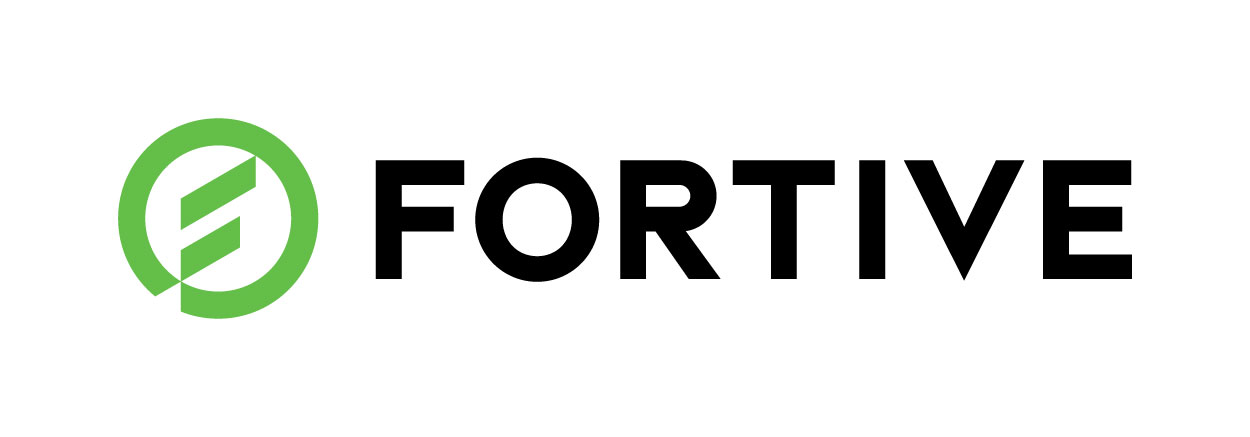 POSITION DESCRIPTION – WEST CONTROL SOLUTIONS/PMA TITLE:			Test and Validation EngineerREPORTS TO:			R&D Manager  DIRECT REPORTS:		NonePEERS:	R&D Engineers (in UK, Germany & China), Sales, Technical Support, Marketing, Manufacturing Engineers, Purchasing and Manufacturing.RELATIONSHIPS:	R&D, Production, QualityBASE:	West Control Solutions Ltd, Brighton, UKPOSITION SUMMARY:This is a key position working alongside the development team validating both hardware (functional and environmental) firmware and software using the design specifications.We are looking for a self-motivated individual to test our products to their limits and beyond. Products are to be tested to ensure they meet the specification and continue to operate in a safe manor when used in unexpected ways. All testing is to be accurately documented and include details of how to recreate any problems found.Additionally, the individual will be tasked to come up with innovative ways help improve testing speed and accuracy using automation or other methods. KEY RESPONSIBILITIES/SKILLS REQUIRED:Using the product specification to establish and agree test plansTesting user interface, inputs, outputs, settings, profiles, parameters, etc. so basic knowledge of electronics / software / firmware would be an advantage. Documenting the test specification at project start detailing special case user testingUsing FMEA to determine test strategy.Assist with prototype builds and product first batch validation. Maintain and improve standardised test procedures for standard case user testing.Test products during development and at key test stages of project in a timely manner.Continually work with manufacturing and R&D teams to improve product quality, reliability, and overall customer satisfaction incl. tasks from VAVE projectsWork with the development team to create automated testing of the hardware, firmware and software.Report writing with focus on corrective action, highly organised and able to cope with multiple products and test to a high level of repeatable quality without missing anything.POSITION QUALIFICATIONS:FIT FACTORS:Attribute/Skill/ExperienceWeight
Scale: 1-5
5 = Must HaveProduct testing experience within electronics manufacturing encompassing product operational testing for customer use and abuse testing.4Basic understanding of circuit design and functionalities4Basic understanding of firmware design, architecture and functionalities 4Good understanding of stringent approvals requirements (CE, UL, FM, CSA)2Ability to work on multiple products whilst maintaining the testing integrity and project timescales.4Evaluation of new products beyond customer expectation3Ability to work independent of R&D engineers to produce un-biased product testing that challenges R&D teams to achieve better results.4Understanding of basic electronic component specifications2Excellent written and oral skills with the ability to write up reports in clear and concise language5Experience in analyzing data, devising action, project plans, implementing, creating and following specifications and tracking performance5EMC & Safety testing experience1Basic software programming for scripting automated test procedures4Basic understanding of control theory3Attribute/Skill/ExperienceWeight
Scale: 1-5
5 = Must HaveTenacity/Do What It Takes4Effective Time Management and Personal Organization5Do It Now/Time Is the Enemy4Get the Numbers – Results Count4Traction Counts, Make an Impact4Details Count                              5Teamwork and cooperation/supportiveness4Continuous Improvement, Don’t accept the status quo3Tactical and Strategic2Delegate and Hands-on2